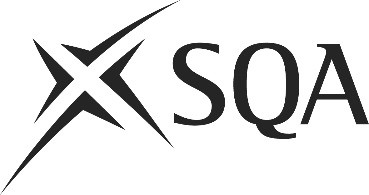 Unit PPL2PC15 (HK99 04)	Make Basic StocksI confirm that the evidence detailed in this unit is my own work.I confirm that the candidate has achieved all the requirements of this unit.I confirm that the candidate’s sampled work meets the standards specified for this unit and may be presented for external verification.Unit PPL2PC15 (HK99 04)	Make Basic StocksThis page is intentionally blankUnit PPL2PC15 (HK99 04)	Make Basic StocksUnit PPL2PC15 (HK99 04)	Make Basic StocksUnit PPL2PC15 (HK99 04)	Make Basic StocksUnit PPL2PC15 (HK99 04)	Make Basic StocksSupplementary evidenceCandidate’s nameCandidate’s signatureDateAssessor’s nameAssessor’s signatureDateCountersigning — Assessor’s name(if applicable)Countersigning — Assessor’s signature(if applicable)DateInternal verifier’s nameInternal verifier’s signatureDateCountersigning — Internal verifier’s name(if applicable)Countersigning — Internal verifier’s signature(if applicable)DateExternal Verifier’s initials and date (if sampled)Unit overviewThis standard is about making basic stocks, for example:brownfishwhitevegetableThis standard covers the stages required to make a range of basic stocks.Sufficiency of evidenceThere must be sufficient evidence to ensure that the candidate can consistently achieve the required standard over a period of time in the workplace or approved realistic working environment.Performance criteriaWhat you must do:There must be evidence for all Performance Criteria (PC). The assessor must assess PCs 1–7 by directly observing the candidate’s work. PC 8 may be assessed by alternative methods if observation is not possible.1	Select the type and quantity of ingredients required for preparation.2	Check the ingredients meet quality and other requirements.3	Choose the correct tools, knives and equipment required to make the stock.4	Use the tools, knives and equipment correctly when making the stock.5	Prepare the ingredients to meet the requirements of the stock.6	Cook the ingredients to meet the requirements of the stock.7	Ensure the stock has the correct flavour, colour, consistency and quantity.8	Store any cooked stock not for immediate use in line with food safety regulations.Scope/RangeScope/RangeWhat you must cover:What you must cover:All scope/range must be covered. There must be performance evidence, gathered through direct observation by the assessor of the candidate’s work for:All scope/range must be covered. There must be performance evidence, gathered through direct observation by the assessor of the candidate’s work for:five from:(a)	weighing or measuring(b)	browning or roasting(c)	simmering(d)	boiling(e)	reducing(f)	skimming(g)	strainingthree from:(h)	making brown stock(i)	making fish stock(j)	making vegetable stock(k)	making white stockEvidence for the remaining points under ‘what you must cover’ may be assessed through questioning or witness testimony.Evidence for the remaining points under ‘what you must cover’ may be assessed through questioning or witness testimony.Evidence referenceEvidence descriptionDatePerformance criteriaPerformance criteriaPerformance criteriaPerformance criteriaPerformance criteriaPerformance criteriaPerformance criteriaPerformance criteriaScope/RangeScope/RangeScope/RangeScope/RangeScope/RangeScope/RangeScope/RangeScope/RangeScope/RangeScope/RangeScope/RangeEvidence referenceEvidence descriptionDateWhat you must doWhat you must doWhat you must doWhat you must doWhat you must doWhat you must doWhat you must doWhat you must doWhat you must coverWhat you must coverWhat you must coverWhat you must coverWhat you must coverWhat you must coverWhat you must coverWhat you must coverWhat you must coverWhat you must coverWhat you must coverEvidence referenceEvidence descriptionDate12345678abcdefghijkKnowledge and understandingKnowledge and understandingEvidence referenceand dateWhat you must know and understandWhat you must know and understandEvidence referenceand dateFor those knowledge statements that relate to how the candidate should do something, the assessor may be able to infer that the candidate has the necessary knowledge from observing their performance or checking products of their work. In all other cases, evidence of the candidate’s knowledge and understanding must be gathered by alternative methods of assessment (eg oral or written questioning).For those knowledge statements that relate to how the candidate should do something, the assessor may be able to infer that the candidate has the necessary knowledge from observing their performance or checking products of their work. In all other cases, evidence of the candidate’s knowledge and understanding must be gathered by alternative methods of assessment (eg oral or written questioning).Evidence referenceand date1Different types of basic stocks and their characteristics2How to check that the ingredients meet requirements3What quality points to look for in stock ingredients4Why and to whom you should report any problems with the ingredients for stocks5The correct tools, knives and equipment to carry out the required preparation and cooking methods6How to carry out each of the preparation and cooking methods according to requirements7Why it is important to use the correct techniques, tools, knives and equipment when making basic stocks8The correct temperatures for making basic stocks and why these temperatures are important9How to check and adjust a stock to make sure it has the correct flavour, colour, consistency and quantity10The correct temperatures for holding stocks11The correct temperatures and procedures for storing stocks not for immediate use12Healthy eating options when making stocksEvidenceEvidenceDate123456Assessor feedback on completion of the unit